Приложение 1к Приказу от 22.05.2023 № 18-дПлан-график мероприятий по переходу на ФОП ДОМДОУ д/с комбинированного вида № 17п/п Мероприятие Срок Исполнитель 1. Организационно—управленческое обеспечение1. Организационно—управленческое обеспечение1 2 Изучение 	нормативно-правовых 	документов,регламентирующих введение и реализацию ФОП   Май -август 2023 заведующий рабочая группа 1 2 Формирование банка данных нормативно-правовых  документов, 	регламентирующих 	введение 	и реализацию ФОП Май -август 2023 заведующий рабочая группа З Издание приказа «О переходе на непосредственное полное применение Федеральной образовательной программы дошкольного образования» Май 2023 заведующий 4 Разработка и утверждение план-графика мероприятий образовательной организации по введению ФОП ДО.Май 2023Заместитель заведующего по ВиМР 5 Проведение консультаций с педагогами по организационному и методическому сопровождению ФОП ДОИюнь-июль 2023 Заместитель заведующего по ВиМР 6 Организация деятельности рабочей группы по разработке основной образовательной программы в соответствие с ФОП Май — август 2023 Заместитель заведующего по ВиМР рабочая группа 7 Организация и проведение педагогических советов с рассмотрением 	вопросов 	подготовки к непосредственному применению ФОП Август 2023Заместитель заведующего по ВиМР8Проведение экспертизы локальных актов в сфере дошкольного образования (на соответствие требованиям ФОП)Май 2023заведующий9Мониторинг готовности ДОО к реализации ФОП с 01.09.2023Август 2023заведующийЗаместитель заведующего по ВиМР2. Кадровое обеспечение 2. Кадровое обеспечение 2. Кадровое обеспечение 2. Кадровое обеспечение 10Проведение анализа укомплектованности штата для обеспечения реализации ФОП. Выявление кадровых дефицитов Май-август 2023 заведующий 11 Проведение анализа образовательных потребностей и профессиональных затруднений педагогических работников по вопросам перехода на полное применение ФОП Май-июль 2023 Заместитель заведующего по ВиМР рабочая группа 12 Обеспечение курсовой подготовки педагогов по вопросам перехода на реализацию ФОП По отдельному графику заведующий З. Методическое обеспечение З. Методическое обеспечение З. Методическое обеспечение З. Методическое обеспечение 13 Обеспечение методическими материалами педагогов по сопровождению реализации ФОП  Май — август 2023 заведующий 14 Внесение в план методической работы мероприятий по методическому обеспечению реализации ФОП  	В течение года              2023 заведующий рабочая группа 15 Обеспечение методическими материалами педагогов по сопровождению 	реализации 	программы 	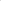 коррекционно-развивающей работы Май — август 2023заведующий 16 	Обеспечение 	участия 	педагогов 	в 	семинарах,конференциях и других мероприятиях по внедрению ФОП  Май — декабрь 2023Заместитель заведующего по ВиМР17 Разработка 	и 	утверждение 	образовательной программы и рабочих программ  в соответствие с ФОП Май - август 2023 Заместитель заведующего по ВиМР рабочая группа 4. Информационное обеспечение 4. Информационное обеспечение 4. Информационное обеспечение 4. Информационное обеспечение 18 Изучение содержания ФОП (выделить смысловые блоки, рассмотреть преемственность задач по возрастным группам и их интеграцию по образовательным областям) Май-август 2023 Заместитель заведующего по ВиМР19 разработки новой адаптированной образовательной программы Май-июнь 2023Заместитель заведующего по ВиМР рабочая группа 20 Ознакомить родителей (законных представителей) с ФОП ДО, локальными актами образовательной организации.  Август 2023 заведующий21 Размещение на сайте учреждения информации оподготовке к введению и порядке перехода на ФОПДо 1 сентября 2023Модератор сайта 5. Материально-техническое обеспечение 5. Материально-техническое обеспечение 5. Материально-техническое обеспечение 22 Анализ ресурсного обеспечения учреждения в соответствие с требованиями ФОП  Май  - июнь 2023 Заведующий 23 Обеспечение оснащенности  учреждения в соответствие с требованиями ФОП Май - август 2023 заведующий, заведующий хозяйством 24 Определение учебно-методических пособий, электронных и образовательных ресурсов, используемого в образовательном процессе в соответствие с ФОП Июль 2023 Заместитель заведующего по ВиМР Рабочая группа 25	Обеспечение 	предметно-развивающей 	   среды 	вучреждении в соответствие с требованиями ФОП  	Июль-август 2023 Заведующий заведующий хозяйством 